Μητροπόλεως 26-28, (8οςόρ. )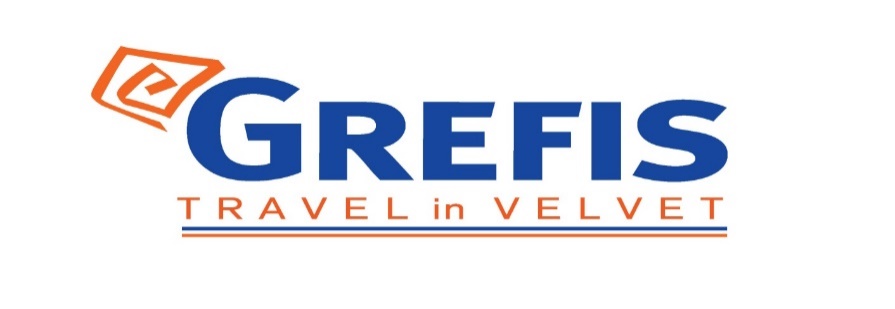 Αθήνα 105 63Τηλέφωνο: 210 3315621Φαξ: 210 3315623 – 4Email: info@grefis.gr ΙΟΥΛΙΑΝΕΣ ΑΛΠΕΙΣ,                   ΜΑΓΕΥΤΙΚΟ ΧΑΛΛΣΤΑΤ 5,6ημ.  Γκρατς, Βίλαχ, Χάλλστατ, λίμνη Μπλεντ, Λουμπλιάνα, Κλάγκενφουρτ, Βιέννη   Αναχ.  23  Δεκεμβρίου  ’21  5ήμερο              28  Δεκεμβρίου  ’21  6ήμερο 1η μέρα: ΑΘΗΝΑ - ΒΙΕΝΝΗ  Συγκέντρωση στο αεροδρόμιο και πτήση για την αριστοκρατική πρωτεύουσα της Αυστρίας τη Βιέννη. Με την άφιξη αρχίζει η  πανοραμική περιήγηση στο ιστορικό κέντρο της Βιέννης όπου θα  δούμε το ανάκτορο Μπελβεντέρε και θα διασχίσουμε την περίφημη λεωφόρο του Ρινγκ, για να δούμε τα πιο σημαντικά αξιοθέατα της Βιέννης, όπως το Δημοτικό Πάρκο, την Όπερα, το τετράγωνο των Μουσείων, τη Πύλη του Φραγκίσκου Ιωσήφ, το Κοινοβούλιο, το Δημαρχείο, το παλιό Ανακτορικό Θέατρο, το Πανεπιστήμιο και την εκκλησία του Τάματος, και την Φωτίρ Κίρχε. Στη συνέχεια θα καταλήξουμε στον Καθεδρικό Ναό του Αγίου Στεφάνου και θα περπατήσουμε στην ιστορική συνοικία της Ελληνικής παροικίας. Μεταφορά και τακτοποίηση στο ξενοδοχείο. Χρόνος ελεύθερος.  Διανυκτέρευση. 2η ημέρα: ΒΙΕΝΝΗ - ΓΚΡΑΤΣ – ΒΙΛΑΧ Πρωινό στο ξενοδοχείο, επιβίβαση   στο πούλμαν , και  αναχώρηση  για  το Γκράτς  μια πόλη βγαλμένη από τα παραμύθια. Είναι η δεύτερη μεγαλύτερη πόλη της Αυστρίας, μετά τη Βιέννη και το όνομά της στα σλοβένικα σημαίνει μικρό κάστρο. Η πόλη είναι γνωστή για το μεσαιωνικό/ιστορικό  κέντρο της και την ιδιαίτερη αρχιτεκτονική της  και έχει  προστεθεί στον κατάλογο παγκόσμιας πολιτιστικής κληρονομιάς της UNESCO. Ο Καθεδρικός ναός της πόλης αποτελεί ένα σπάνιο γοτθικό μνημείο, ενώ από τα σημαντικότερα αξιοθέατα είναι το παλάτι του Εγγενμπέργκ, το Αρχαιολογικό Μουσείο και το εντυπωσιακό Μουσείο Μοντέρνας Τέχνης. Χρόνος  ελεύθερος  και αναχώρηση  για  το Βίλαχ που  αποτελεί  σημαντικό σταυροδρόμι για  τις  Άλπεις .  Μεταφορά και  τακτοποίηση  στο  ξενοδοχείο μας. Διανυκτέρευση.  3η ημέρα:   ΒΙΛΑΧ – ΧΑΛΛΣΤΑΤ  Πρωινό  και αναχώρηση   για την περιοχή των Λιμνών, οι οποίες προήλθαν από το λιώσιμο των πάγων των Άλπεων. Θα θαυμάσουμε ένα μοναδικό σκηνικό με τις πανέμορφες λίμνες περιτριγυρισμένες από τα πανύψηλα βουνά των Άλπεων και τα υπέροχα παραδοσιακά χωριουδάκια να συνθέτουν ένα τοπίο που σε κάνει να αναρωτιέσαι αν είναι πραγματικά ή είναι η πινελιά ενός έξοχου ζωγράφου. Ακολούθως θα επισκεφθούμε το πανέμορφο Χάλλστατ, χτισμένο στις όχθες της ομώνυμης λίμνης και από τα ωραιότερα χωριά της Αυστρίας.  Το Χάλλστατ μαζί με τα αξιοθέατα του Νταχστάιν συνθέτουν το πολιτιστικό τοπίο Χάλλστατ-Νταχτστάιν του Σαλτσκάμεργκουτ, το οποίο αποτελεί μνημείο παγκόσμιας πολιτιστικής κληρονομιάς της UNESCO. Τo Χάλλστατ είναι πολύ δημοφιλής τουριστικός προορισμός λόγω της μοναδικότητας του και είναι επίσης γνωστό ως «το μαργαριτάρι της Αυστρίας», λόγω του εντυπωσιακού τοπίου του είναι σίγουρα ένα από τα ομορφότερα τοπία σε ολόκληρο τον κόσμο! Ο οικισμός είναι χτισμένος στις όχθες της γραφικής λίμνης και περιτριγυρίζεται από τα επιβλητικά βουνά των Άλπεων τα οποία προκαλούν δέος... Παραδοσιακά ξύλινα σπίτια, στενά σοκάκια και φιλόξενοι άνθρωποι συνθέτουν τον οικισμό που χωρίς υπερβολή κάθε γωνιά του αποτελεί ένα καρτ ποστάλ. Στη κεντρική πλατεία  του  χωριού  θα  βρείτε  πολλά  καφέ  και εστιατόρια   για  να γευτείτε  μια  ζεστή σοκολάτα , τοπικές λιχουδιές   ή  να πιείτε  ένα ποτήρι κόκκινο  κρασί . Στη  συνέχεια Επιστροφή  στο  ξενοδοχείο μας.. Διανυκτέρευση. 4η ημέρα :  ΒΙΛΑΧ   - ΛΙΜΝΗ ΜΠΛΕΝΤ  -  ΛΙΟΥΜΠΛΙΑΝΑ  Πρωινό στο ξενοδοχείο  και αναχωρούμε για την λίμνη  Μπλεντ που βρίσκεται στους πρόποδες των Ιουλιανών Άλπεων και είναι ένα από τα ομορφότερα μέρη της περιοχής. Θα επισκεφθούμε το φημισμένο κάστρο του Μπλεντ όπου από ψηλά θα έχουμε μια πανοραμική και εντυπωσιακή εικόνα της λίμνης. Μπορούμε  επίσης προαιρετικά να κάνουμε  βαρκάδα με το πλοιάριο   μέσα στην καταπράσινη λίμνη και να επισκεφθούμε  την παλιά μπαρόκ εκκλησία που βρίσκεται στο νησάκι.. Αναχώρηση για τη Λιουμπλιάνα, Χτισμένη στις όχθες του ομώνυμου ποταμού, με έντονα στοιχεία από την Αυστριακού τύπου αρχιτεκτονική σε αρκετά κτίρια. Θα περπατήσουμε  στο ιστορικό κέντρο της πόλης με τα στενά δρομάκια και τα όμορφα κτίρια, με τις χρωματιστές ξύλινες προσόψεις, και θα καταλήξουμε στην κεντρική πλατεία Πρεσερνόβ με τον Καθεδρικό Ναό γοτθικού ρυθμού.  Ξεχωρίζουν οι περίτεχνες γέφυρες του ποταμού φιλοτεχνημένες οι περισσότερες από τον αρχιτέκτονα Τζόζε Πλέτσνικ, τον «Γκαουντί της Βαλκανικής». Θα δούμε το γοτθικού ρυθμού Δημαρχείο, την τριπλή γραφική γέφυρα Τρομοστόβγιε και τη γέφυρα του Δράκου που είναι το εθνικό σύμβολο της χώρας. Επιστροφή στο ξενοδοχείο μας. Διανυκτέρευση. 5η ημέρα  :  ΒΙΛΑΧ  - ΚΛΑΓΚΕΝΦΟΥΡΤ  Πρωινό στο ξενοδοχείο  και  αναχώρηση για ένα από  τα στολίδια της Αυστρίας το πανέμορφο Κλάγκενφουρτ. Θα περπατήσουμε στο ιστορικό του κέντρο με το Δημαρχείο, την πλατεία με το άγαλμα της Θηρεσίας και το εντυπωσιακό σιντριβάνι του Δράκου. Μπορείτε να απολαύσετε  τις  βόλτες σας  στην Άλτερ πλάτς και να αγοράσετε αντίκες στην υπαίθρια αγορά με τα θαυμάσια ξυλόγλυπτα   με τις παραδοσιακές τεχνικές. Χρόνος  ελεύθερος  για  αγορές και  φαγητό.  Επιστροφή  στο ξενοδοχείο μας . Διανυκτέρευση. 6η ημέρα  :  ΒΙΛΑΧ -  ΒΙΕΝΝΗ – ΑΘΗΝΑΠρωινό στο ξενοδοχείο και χρόνος ελεύθερος ως την ώρα που θα μεταφερθούμε στο αεροδρόμιο της  Βιέννης  για τη πτήση επιστροφής μας στην Αθήνα.                                                                                         Αναχ. 23.12    (5ήμερο)                                                                                                           Early booking Τιμή κατ’ άτομο σε δίκλινο                                          595 €                    645€                        	Τιμή σε μονόκλινο                                                          695€                     745€     	Παιδικό (μέχρι 12 ετών)                                                395€                     395€                                  Φόροι αεροδρομίου & επίναυλος καυσίμων          195€                      195€	           	& GO BOX                                                                                        Αναχ.28.12       (6ήμερο)                                                                                           Early  booking     Τιμή κατ’ άτομο σε δίκλινο                                           645€                      695€	Τιμή σε μονόκλινο                                                          795€                       845€	Παιδικό (μέχρι 12 ετών)                                                 435€                      435€	Φόροι αεροδρομίου & επίναυλος καυσίμων           195€                       195€	            & GO BOXΠεριλαμβάνονται:Αεροπορικά  εισιτήρια  οικονομικής  θέσης   Αθήνα – Βιέννη  & Βιέννη ή Μπρατισλάβα  – Αθήνα  με  την Sky Express και την Air Explorer.  Διαμονή στο  επιλεγμένο κεντρικό ξενοδοχείο  City 4* στο Βίλαχ.     Πρωινό  μπουφέ καθημερινά. Μετακινήσεις , ξεναγήσεις  &  εκδρομές  με  πολυτελή  κλιματιζόμενα  λεωφορεία ,  σύμφωνα  με το  πρόγραμμα. Έμπειρος  Αρχηγός – συνοδός  του  γραφείου  μας.Ασφάλεια αστικής/επαγγελματικής ευθύνης. Φ.Π.ΑΜια χειραποσκευή μέχρι 8 κιλά. Μια βαλίτσα μέχρι 23 κιλά.Δεν περιλαμβάνονται:Φόροι   αεροδρομίων, επίναυλοι  καυσίμων & Go Box (195€)Είσοδοι  σε  μουσεία  , αρχαιολογικούς  χώρους , θεάματα  και  γενικά  όπου   απαιτείται Ότι  ρητά  αναφέρεται  ως  προαιρετικό  ή  προτεινόμενο Δημοτικοί φόροι ξενοδοχείου  (2€ το άτομο τη βραδιά)Προαιρετική ασφάλεια Covid-19 (20€).    Πτήσεις 23.12  ΑΘΗΝΑ – ΒΙΕΝΝΗ   06.30 – 08.00    SKY EXPRESS             5ήμερο  27.12  ΒΙΕΝΝΗ – ΑΘΗΝΑ   19.00 -  22.30    SKY EXPRESS 28.12  ΑΘΗΝΑ – ΒΙΕΝΝΗ   11.10 – 12.40    SKY EXPRESS                   6ήμερο02.01  ΜΠΡΑΤΙΣΛΑΒΑ – ΑΘΗΝΑ   15.00 -  18.15   AIR EXPLORER  Σημείωση  : Στην  αναχώρηση  στις  28.12  το πρόγραμμα γίνεται 6ήμερο με  μία διανυκτέρευση  στην  Βιέννη  την πρώτη ημέρα σε  ξενοδοχείο 4*  και   περιήγηση  της  πόλης της  Βιέννης. Στο 5ήμερο (23/12-27/12) πρόγραμμα παραλείπεται η 1η μέρα του αναγραφόμενου προγράμματος.ΤΑΞΙΔΙΩΤΙΚΗ ΑΣΦΑΛΕΙΑ COVID-19 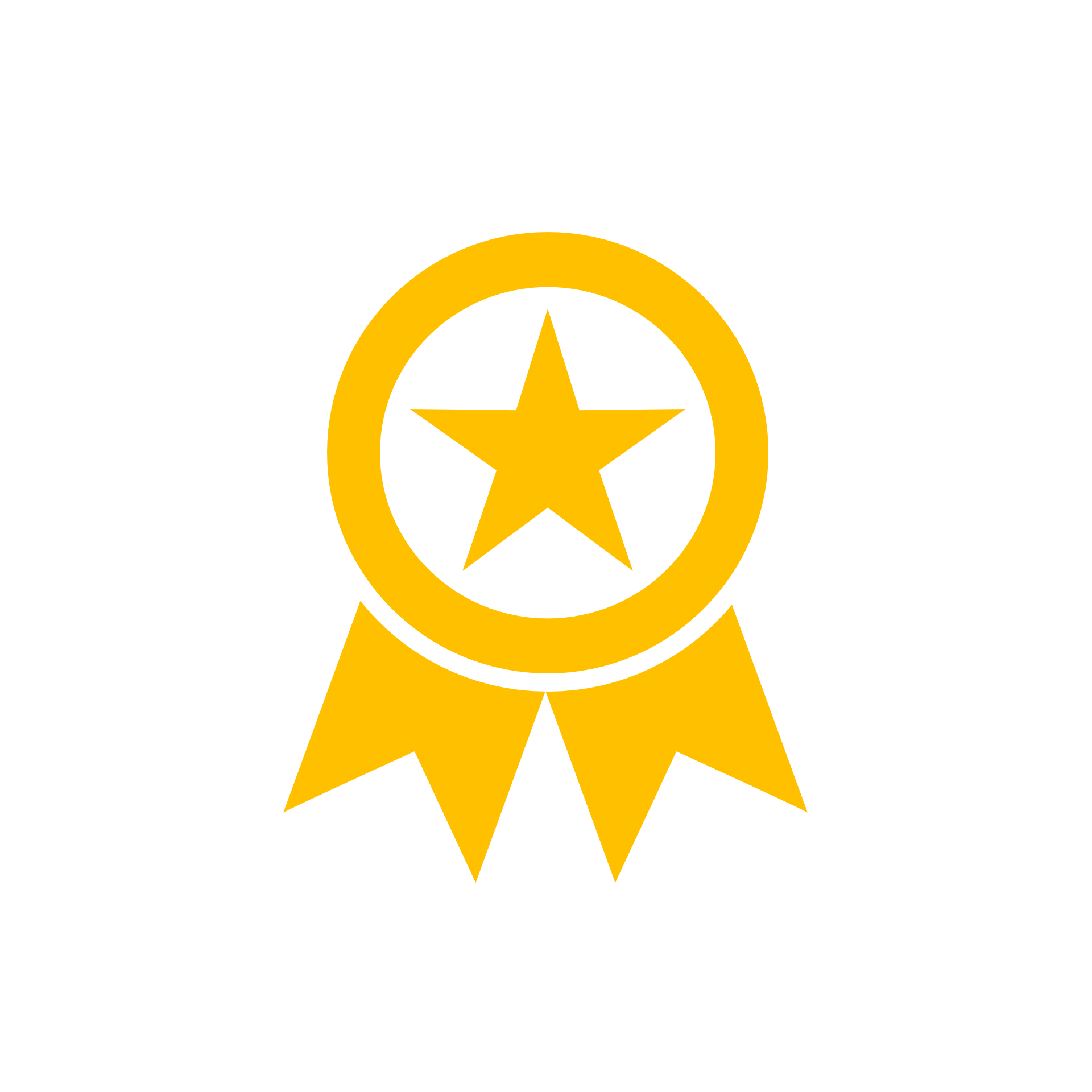 (ΠΡΟΑΙΡΕΤΙΚΗ 20€)…Απόλαυσε κάθε σου ταξίδι χωρίς άγχος. Ήρθε η ώρα να ταξιδέψουμε ξανά! Το ειδικά διαμορφωμένο πρόγραμμα που ακολουθεί, διασφαλίζει εσάς & την οικογένεια σας, έναντι δύσκολων καταστάσεων που μπορεί να παρουσιαστούν τόσο κατά την διάρκεια της εκδρομής όσο και πριν την αναχώρηση.Επιστροφή των χρημάτων σας σε περίπτωση ακύρωσης για λόγους υγείας . Επιστροφή των χρημάτων σας σε περίπτωση  νόσησης COVID - 19 πριν την αναχώρηση. ( Επιστροφή 100% του προκαταβληθέντος ποσού.)Έξοδα ξενοδοχείου λόγω καραντίνας ( COVID - 19). Αποζημίωση για την απώλεια αποσκευών . Έξοδα λόγω καθυστερημένης άφιξης των αποσκευών  . Επαναπατρισμός των συνταξιδευόντων μελών της οικογένειας του Ασφαλισμένου . Έξοδα διαμονής και επικοινωνίας του Ασφαλισμένου εξαιτίας απώλειας των ταξιδιωτικών του εγγράφων.Έξοδα λόγω καθυστέρησης της πτήσης .Έξοδα του Ασφαλισμένου εξαιτίας πρόωρης διακοπής του ταξιδιού του.Έξοδα μετάφρασης (Απώλεια εγγράφων , νοσηλεία , διάγνωση κ.α). Έξοδα για αποστολή φαρμάκων του Ασφαλισμένου.Έξοδα για νομική υποστήριξη.Έξοδα μετακίνησης και διαμονής , στενού συγγενή του Ασφαλισμένου που νοσηλεύεται.Έξοδα νοσηλείας εκτός χώρας μόνιμης διαμονής. Έξοδα ιατροφαρμακευτικής περίθαλψης εκτός νοσοκομείου.Ιατρικές συμβουλές και πληροφορίες Συντονιστικού Κέντρου (Χωρίς περιορισμό χρήσης).Υγειονομική μεταφορά του Ασφαλισμένου (Χωρίς όριο κόστους).Προσωπική Αστική Ευθύνη έναντι τρίτων.    Τώρα μπορείς να ταξιδέψεις ξανά !  Νιώσε την ασφάλεια σε κάθε σου ταξίδι ...  Δεν ξεχνάω πριν από κάθε μου αναχώρηση , την ασφάλεια μου !